Questions From Bagrut ExamsThe Split Cherry TreeSummer 2015 FAfter Dave told Pa why he was late getting home from school, Pa
decided to (-).(i)       give Dave extra chores(ii) allow Dave to finish his homework(iii) go with Dave to school the next morning
(iv) send Dave to bed without supper(5 points)At the end of the story, what does Pa do?(i)      He plants a cherry tree.(ii) He begins to work at the school.
(iii) He helps his son sweep the floor.(iv) He brings snakes to the classroom.(5 points)Even though Pa and Professor Herbert are very different kinds of people,
they learn to respect each other by the end of the story. Why do you
think this happens? Relate to both characters.Winter 2015 F ExamLOTSAfter Dave told P why he was late getting home from school, Pa decided to (-) (5 points)give Dave extra money.allow Dave to finish his homeworkgo with Dave to school the next morningsend Dave to bed without supperAt the end of the story, what does Pa do? (5 points)He plants a cherry tree.He begins to work at the school.He helps his son sweep the floor.He brings snakes to the classroomEven though Pa and Professor Herbert are very different kinds of people, they learn to respect each other by the end of the story. Why do you think this happens? Relate to both characters. (10 points)HOTSAfter Dave tells Pa about his punishment, Pa says’ “A bullet will go in a professor same as it will any man.” Why does Pa react to Dave’s punishment in this way? Give information from the story to support your answer. (15 points)ALTERNATIVE QUESTIONSCompare and contrast Pa’s opinion of Dave’s school before and after he goes there. Give information from the story to support your answer. (7 points)At the end of the story Dave says, “…he must pay his debt fer th’ tree and I’m goin’ to hep ‘im.” What can we learn about Pas’ character from this quote? Give information from the story to support your answerMoed Bet 2014 F Exam BRIDGING“Now what I want is Facts. Teach these boys and girls nothing but Facts. Facts alone are wanted in life. Plant nothing else, and root out everything else.” — Charles Dickens, Hard Times.” Make a connection between the above quote and the poem. Give information from the poem to support your answerSummer 2014 F Exam BRIDGING“Don’t limit a child to your own learning, for he was born in another time.” – Rabindranath Tagore, Indian poet. Make a connection between the above quote and the story. Give information from the story to support your answer.Winter 2014 F Exam LOTSAt the beginning of the story, Dave finished his chores later than usual because (-) (5 points)
(i) he did his homework first
(ii) he walked home slowly
(iii) he had to stay at school
(iv) he wanted to visit his friendsWhy does Pa take his gun to the school? (5 points)Before he went to the school with Pa, Dave thought to himself, “I knew that Pa wouldn’t be at home in the high school.” Why did Dave think this? Give information from the story to support your answer. (10 points)HOTS“‘You’ve heard of germs, Mr. Sexton, haven’t you?’ says Professor Herbert. ‘Jist call me uster, if you don’t mind,’ says Pa, very casual-like.” How has the relationship between Pa and the Professor changed at this point in the story? Give information from the story to support your answer. (15 points)ALTERNATIVE QUESTIONSAt the end of the story, “Pa… told Mom he was going to take her and show her a germ sometime.” How has Pa’s perspective of the world changed by the end of the story? (8 points). How has Pa’s experience at the school changed his relationship with his son? Give information from the story to support your answer. (7 points)Moed Bet 2013 F Exam LOTSWhy does Dave say to Professor Herbert,”I wish it would be quicker punishment”? (5 points)(i) Because he needs to get home. (ii) Because he is embarrassed to clean floors.(iii) Because he wants to play with his friends.(iv) Because he finds it too difficult to do.Before Pa goes to the school, Dave says that Pa won’t understand “that school had changed in the hills from the way it was when he was a boy…”  How is Dave’s education different from his father’s expectations?  (5 points)When Dave comes home late at the beginning of the story, Pa says, “Make a gentleman out’n one boy in th’ family and this is what you get!”  What does Pa mean by this? (10 points)HOTSHow do Dave’s feelings towards his father change by the end of the story? Give information from the story to support your answer. (15 points)ALTERN ATIVE QUESTIONSHow does Pa’s meeting with Professor Herbert at school change Pa’s perspective of the professor? Give information from the story to support your answer. (8 points)How does Professor Herbert’s opinion of Pa change during the story? Give information from the story to support your answer. (7 points)Summer 2013 F ExamLOTSWhy didn’t the other boys who broke the tree have to stay after school? (5 points)On the night before Pa comes to the school, Dave says, “I studied plane geometry. Then I studied my biology lesson. I could hardly study for thinking about Pa.” Why was Dave so worried? (5 points)“‘He’s too big to whip,’ says Professor Herbert, pointing to me. ‘He’s a man in size.’ ‘He’s not too big fer me to whip,’ says Pa. ‘They ain’t too big until they’re over twenty-one!’ ” What does this quote show us about the differences between Pa’s and Herbert’s approaches to educating children? (10 points)HOTSAt the end of the story Pa says, “I ain’t got much larnin’ myself but I do know right  from wrong after I see through a thing.” How does Pa’s behavior in the story support his description of himself?  Give information from the story to support your answer. (15 points)ALTERNATIVE QUESTIONSWhen Pa arrives at the school, Dave thinks to himself: “I’d never seen Pa in a schoolhouse before. I’d seen Professor Herbert. He’d always looked big before to me. He didn’t look big standing beside of Pa.”What is Dave’s perspective of his father at this point in the story? (7 points)
b. How does Dave see his father at the end of the story? (8 points)Winter 2013 F Exam BRIDGINGJesse Stuart, who always said that his stories were based on true stories that had happened to himself or people he knew, grew up in the mountains of Kentucky. His parents were poor farmers who needed their sons to help out with farm work. His father, like many mountain men, could neither read nor write and his mother had only a second grade education. But both parents taught their two sons and three daughters to value education. – http://www.shortnorth.com/Deeds/JesseStuart . Make a connection between the above description and the story. Support your answer with information from the storyMoed Bet 2011 F ExamBRIDGINGJesse Stuart won many honors throughout his life. But the most important thing to him was being an educator. He once said, “First, last, always, I am a school teacher.” Stuart’s love for educating shines through in his books. How does the above  information add to your understanding of the story The Split Cherry Tree? Support your answer with examples from the story.Summer 2011 F ExamLOTS1.      What changed Pa’s opinion about his son’s studies?  (5 points)2.      What changed the pupils’ opinion about Pa? (5 points)3.       Why does Pa say that Professor Herbert is “a good man” at the end of the story? HOTS1.      How does the meeting between Pa and Professor Herbert affect the boy? (15 points) ALTERNATIVE QUESTIONS1.      What was Professor Herbert’s motive for punishing the boy the way he did? (5 points)2.       Was Professor Herbert right to punish the boy in this way? Explain. (10 points)Summer 2010 F ExamLOTS1.      What changed Pa’s opinion about his son’s studies? (5 points)2.      What changed the pupils’ opinion about Pa? (5 points)3.      Why does Pa say that Professor Herbert is “a good man” at the end of the story? (10 points)HOTS1.      Was Prof. Herbert right to punish the boy the way he did? Explain. (15 points)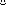 